Publicado en Adeje el 16/09/2021 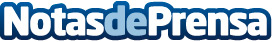 Siam Park alcanza los 10 millones de visitantes desde su apertura en 2008Locales y turistas que llegan desde los cinco continentes han visitado el mejor parque acuático del mundoDatos de contacto:Natalya RomashkoDepartamento de Comunicación e Imagen922 373 841 Ext. 319Nota de prensa publicada en: https://www.notasdeprensa.es/siam-park-alcanza-los-10-millones-de Categorias: Viaje Canarias Entretenimiento Turismo http://www.notasdeprensa.es